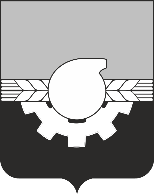 АДМИНИСТРАЦИЯ ГОРОДА КЕМЕРОВОПОСТАНОВЛЕНИЕ от 04.07.2024 № 2103О внесении измененияв постановление администрации города Кемерово от 15.04.2024 № 1090 «Об установлении публичного сервитута»В соответствии со статьей 45 Устава города Кемерово1. Внести следующее изменение в постановление администрации города Кемерово от 15.04.2024 № 1090 «Об установлении публичного сервитута» (далее – постановление):1.1. Приложение №2 к постановлению изложить в новой редакции согласно приложению к настоящему постановлению.2. Комитету по работе со средствами массовой информации                   администрации города Кемерово в течение пяти рабочих дней со дня принятия настоящего постановления обеспечить официальное опубликование настоящего постановления и разместить настоящее постановление на официальном сайте администрации города Кемерово в информационно-телекоммуникационной сети «Интернет».	3. Управлению архитектуры и градостроительства администрации города Кемерово в течение пяти рабочих дней со дня принятия решения обеспечить направление копии настоящего постановления в ООО «Газпром газораспределение Томск».4. Контроль за исполнением настоящего постановления возложить на   первого заместителя Главы города Мельника В.П.Глава города 	                                                                              Д.В. Анисимов     ПРИЛОЖЕНИЕ     к постановлению администрациигорода Кемерово от 04.07.2024 № 2103Расчет платы за публичный сервитут на 2024 годобладатель сервитута ООО «Газпром газораспределение Томск»Итого за 49 (сорок девять) лет – 618,87 руб. без учета НДСРасчетные начисления по плате за публичный сервитут05.09.2024 – 618,87 руб. без учета НДСУказанный платеж производится не позднее 05.09.2024 – 618,87 руб. без учета НДСПолучатель: ИНН: 4207023869 КПП 420545006УФК по Кемеровской области - Кузбассу (Управление городского развития администрации города Кемерово, л/с 04393249780)Казначейский счет: 03100643000000013900Единый казначейский счет: 40102810745370000032 Банк получателя: ОТДЕЛЕНИЕ КЕМЕРОВО БАНКА РОССИИ //УФК поКемеровской области - Кузбассу, г КемеровоБИК банка: 013207212Код ОКТМО:32701000КБК: 917 111 05420 04 0000 120Назначение земельного участка Кадастровый номер (квартал) земельных участков, в отношении которых устанавливается публичный сервитутКадастровая стоимость земельных участков, в отношении которых устанавливается публичный сервитут (рублей за квадратный метр) (пункт 5 статьи 39.46 Земельного кодекса РФ)/ Средний показатель кадастровой стоимости земельных участков, в отношении которых устанавливается публичный сервитут (рублей за квадратный метр)(пункт 5 статьи 39.46 Земельного кодекса РФ)Кадастровая стоимость земельных участков, в отношении которых устанавливается публичный сервитут (рублей за квадратный метр) (пункт 5 статьи 39.46 Земельного кодекса РФ)/ Средний показатель кадастровой стоимости земельных участков, в отношении которых устанавливается публичный сервитут (рублей за квадратный метр)(пункт 5 статьи 39.46 Земельного кодекса РФ)Площадь частей земельного участка, в отношении которых устанавливается публичный сервитут (кв. м)Площадь частей земельного участка, в отношении которых устанавливается публичный сервитут (кв. м)Площадь земельного участка (кв. м)Площадь земельного участка (кв. м)Процент от кадастровой стоимости (пункт 4 статьи 39.46 Земельного кодекса РФ) Годовая плата за публичный сервитут (руб.)Назначение земельного участка Кадастровый номер (квартал) земельных участков, в отношении которых устанавливается публичный сервитутКадастровая стоимость земельных участков, в отношении которых устанавливается публичный сервитут (рублей за квадратный метр) (пункт 5 статьи 39.46 Земельного кодекса РФ)/ Средний показатель кадастровой стоимости земельных участков, в отношении которых устанавливается публичный сервитут (рублей за квадратный метр)(пункт 5 статьи 39.46 Земельного кодекса РФ)Кадастровая стоимость земельных участков, в отношении которых устанавливается публичный сервитут (рублей за квадратный метр) (пункт 5 статьи 39.46 Земельного кодекса РФ)/ Средний показатель кадастровой стоимости земельных участков, в отношении которых устанавливается публичный сервитут (рублей за квадратный метр)(пункт 5 статьи 39.46 Земельного кодекса РФ)Площадь частей земельного участка, в отношении которых устанавливается публичный сервитут (кв. м)Площадь частей земельного участка, в отношении которых устанавливается публичный сервитут (кв. м)Площадь земельного участка (кв. м)Площадь земельного участка (кв. м)Процент от кадастровой стоимости (пункт 4 статьи 39.46 Земельного кодекса РФ) Годовая плата за публичный сервитут (руб.)Назначение земельного участка Кадастровый номер (квартал) земельных участков, в отношении которых устанавливается публичный сервитутКадастровая стоимость земельных участков, в отношении которых устанавливается публичный сервитут (рублей за квадратный метр) (пункт 5 статьи 39.46 Земельного кодекса РФ)/ Средний показатель кадастровой стоимости земельных участков, в отношении которых устанавливается публичный сервитут (рублей за квадратный метр)(пункт 5 статьи 39.46 Земельного кодекса РФ)Кадастровая стоимость земельных участков, в отношении которых устанавливается публичный сервитут (рублей за квадратный метр) (пункт 5 статьи 39.46 Земельного кодекса РФ)/ Средний показатель кадастровой стоимости земельных участков, в отношении которых устанавливается публичный сервитут (рублей за квадратный метр)(пункт 5 статьи 39.46 Земельного кодекса РФ)Площадь частей земельного участка, в отношении которых устанавливается публичный сервитут (кв. м)Площадь частей земельного участка, в отношении которых устанавливается публичный сервитут (кв. м)Площадь земельного участка (кв. м)Площадь земельного участка (кв. м)Процент от кадастровой стоимости (пункт 4 статьи 39.46 Земельного кодекса РФ) Годовая плата за публичный сервитут (руб.)Назначение земельного участка Кадастровый номер (квартал) земельных участков, в отношении которых устанавливается публичный сервитутКадастровая стоимость земельных участков, в отношении которых устанавливается публичный сервитут (рублей за квадратный метр) (пункт 5 статьи 39.46 Земельного кодекса РФ)/ Средний показатель кадастровой стоимости земельных участков, в отношении которых устанавливается публичный сервитут (рублей за квадратный метр)(пункт 5 статьи 39.46 Земельного кодекса РФ)Кадастровая стоимость земельных участков, в отношении которых устанавливается публичный сервитут (рублей за квадратный метр) (пункт 5 статьи 39.46 Земельного кодекса РФ)/ Средний показатель кадастровой стоимости земельных участков, в отношении которых устанавливается публичный сервитут (рублей за квадратный метр)(пункт 5 статьи 39.46 Земельного кодекса РФ)Площадь частей земельного участка, в отношении которых устанавливается публичный сервитут (кв. м)Площадь частей земельного участка, в отношении которых устанавливается публичный сервитут (кв. м)Площадь земельного участка (кв. м)Площадь земельного участка (кв. м)Процент от кадастровой стоимости (пункт 4 статьи 39.46 Земельного кодекса РФ) Годовая плата за публичный сервитут (руб.)Назначение земельного участка Кадастровый номер (квартал) земельных участков, в отношении которых устанавливается публичный сервитутКадастровая стоимость земельных участков, в отношении которых устанавливается публичный сервитут (рублей за квадратный метр) (пункт 5 статьи 39.46 Земельного кодекса РФ)/ Средний показатель кадастровой стоимости земельных участков, в отношении которых устанавливается публичный сервитут (рублей за квадратный метр)(пункт 5 статьи 39.46 Земельного кодекса РФ)Кадастровая стоимость земельных участков, в отношении которых устанавливается публичный сервитут (рублей за квадратный метр) (пункт 5 статьи 39.46 Земельного кодекса РФ)/ Средний показатель кадастровой стоимости земельных участков, в отношении которых устанавливается публичный сервитут (рублей за квадратный метр)(пункт 5 статьи 39.46 Земельного кодекса РФ)Площадь частей земельного участка, в отношении которых устанавливается публичный сервитут (кв. м)Площадь частей земельного участка, в отношении которых устанавливается публичный сервитут (кв. м)Площадь земельного участка (кв. м)Площадь земельного участка (кв. м)Процент от кадастровой стоимости (пункт 4 статьи 39.46 Земельного кодекса РФ) Годовая плата за публичный сервитут (руб.)Назначение земельного участка Кадастровый номер (квартал) земельных участков, в отношении которых устанавливается публичный сервитутКадастровая стоимость земельных участков, в отношении которых устанавливается публичный сервитут (рублей за квадратный метр) (пункт 5 статьи 39.46 Земельного кодекса РФ)/ Средний показатель кадастровой стоимости земельных участков, в отношении которых устанавливается публичный сервитут (рублей за квадратный метр)(пункт 5 статьи 39.46 Земельного кодекса РФ)Кадастровая стоимость земельных участков, в отношении которых устанавливается публичный сервитут (рублей за квадратный метр) (пункт 5 статьи 39.46 Земельного кодекса РФ)/ Средний показатель кадастровой стоимости земельных участков, в отношении которых устанавливается публичный сервитут (рублей за квадратный метр)(пункт 5 статьи 39.46 Земельного кодекса РФ)Площадь частей земельного участка, в отношении которых устанавливается публичный сервитут (кв. м)Площадь частей земельного участка, в отношении которых устанавливается публичный сервитут (кв. м)Площадь земельного участка (кв. м)Площадь земельного участка (кв. м)Процент от кадастровой стоимости (пункт 4 статьи 39.46 Земельного кодекса РФ) Годовая плата за публичный сервитут (руб.)Назначение земельного участка Кадастровый номер (квартал) земельных участков, в отношении которых устанавливается публичный сервитутКадастровая стоимость земельных участков, в отношении которых устанавливается публичный сервитут (рублей за квадратный метр) (пункт 5 статьи 39.46 Земельного кодекса РФ)/ Средний показатель кадастровой стоимости земельных участков, в отношении которых устанавливается публичный сервитут (рублей за квадратный метр)(пункт 5 статьи 39.46 Земельного кодекса РФ)Кадастровая стоимость земельных участков, в отношении которых устанавливается публичный сервитут (рублей за квадратный метр) (пункт 5 статьи 39.46 Земельного кодекса РФ)/ Средний показатель кадастровой стоимости земельных участков, в отношении которых устанавливается публичный сервитут (рублей за квадратный метр)(пункт 5 статьи 39.46 Земельного кодекса РФ)Площадь частей земельного участка, в отношении которых устанавливается публичный сервитут (кв. м)Площадь частей земельного участка, в отношении которых устанавливается публичный сервитут (кв. м)Площадь земельного участка (кв. м)Площадь земельного участка (кв. м)Процент от кадастровой стоимости (пункт 4 статьи 39.46 Земельного кодекса РФ) Годовая плата за публичный сервитут (руб.)Назначение земельного участка Кадастровый номер (квартал) земельных участков, в отношении которых устанавливается публичный сервитутКадастровая стоимость земельных участков, в отношении которых устанавливается публичный сервитут (рублей за квадратный метр) (пункт 5 статьи 39.46 Земельного кодекса РФ)/ Средний показатель кадастровой стоимости земельных участков, в отношении которых устанавливается публичный сервитут (рублей за квадратный метр)(пункт 5 статьи 39.46 Земельного кодекса РФ)Кадастровая стоимость земельных участков, в отношении которых устанавливается публичный сервитут (рублей за квадратный метр) (пункт 5 статьи 39.46 Земельного кодекса РФ)/ Средний показатель кадастровой стоимости земельных участков, в отношении которых устанавливается публичный сервитут (рублей за квадратный метр)(пункт 5 статьи 39.46 Земельного кодекса РФ)Площадь частей земельного участка, в отношении которых устанавливается публичный сервитут (кв. м)Площадь частей земельного участка, в отношении которых устанавливается публичный сервитут (кв. м)Площадь земельного участка (кв. м)Площадь земельного участка (кв. м)Процент от кадастровой стоимости (пункт 4 статьи 39.46 Земельного кодекса РФ) Годовая плата за публичный сервитут (руб.)Назначение земельного участка Кадастровый номер (квартал) земельных участков, в отношении которых устанавливается публичный сервитутКадастровая стоимость земельных участков, в отношении которых устанавливается публичный сервитут (рублей за квадратный метр) (пункт 5 статьи 39.46 Земельного кодекса РФ)/ Средний показатель кадастровой стоимости земельных участков, в отношении которых устанавливается публичный сервитут (рублей за квадратный метр)(пункт 5 статьи 39.46 Земельного кодекса РФ)Кадастровая стоимость земельных участков, в отношении которых устанавливается публичный сервитут (рублей за квадратный метр) (пункт 5 статьи 39.46 Земельного кодекса РФ)/ Средний показатель кадастровой стоимости земельных участков, в отношении которых устанавливается публичный сервитут (рублей за квадратный метр)(пункт 5 статьи 39.46 Земельного кодекса РФ)Площадь частей земельного участка, в отношении которых устанавливается публичный сервитут (кв. м)Площадь частей земельного участка, в отношении которых устанавливается публичный сервитут (кв. м)Площадь земельного участка (кв. м)Площадь земельного участка (кв. м)Процент от кадастровой стоимости (пункт 4 статьи 39.46 Земельного кодекса РФ) Годовая плата за публичный сервитут (руб.)Эксплуатация линейного объекта системы газоснабжения с кадастровым номером  42:24:0201001:5976 протяженностью 198 метров «газопровод низкого давления для газификации вечного огня мемориалу Воину -освободителю г. Кемерово ( код объекта СН 067)»42:24:0201001:362935945445,6035945445,6061,0061,0032940,0032940,000,016,66Эксплуатация линейного объекта системы газоснабжения с кадастровым номером  42:24:0201001:5976 протяженностью 198 метров «газопровод низкого давления для газификации вечного огня мемориалу Воину -освободителю г. Кемерово ( код объекта СН 067)»42:24:0201001:362935945445,6035945445,6061,0061,0032940,0032940,000,016,66Эксплуатация линейного объекта системы газоснабжения с кадастровым номером  42:24:0201001:5976 протяженностью 198 метров «газопровод низкого давления для газификации вечного огня мемориалу Воину -освободителю г. Кемерово ( код объекта СН 067)»42:24:0201001:362935945445,6035945445,6061,0061,0032940,0032940,000,016,66Эксплуатация линейного объекта системы газоснабжения с кадастровым номером  42:24:0201001:5976 протяженностью 198 метров «газопровод низкого давления для газификации вечного огня мемориалу Воину -освободителю г. Кемерово ( код объекта СН 067)»42:24:0201001:362935945445,6035945445,6061,0061,0032940,0032940,000,016,66Эксплуатация линейного объекта системы газоснабжения с кадастровым номером  42:24:0201001:5976 протяженностью 198 метров «газопровод низкого давления для газификации вечного огня мемориалу Воину -освободителю г. Кемерово ( код объекта СН 067)»  42:24:0000000:3936            5793201,48                     704,00           704,00       68308,00          68308,00                 0,01              0,01              5,97ИТОГО ГОДОВАЯ ПЛАТА ЗА ПУБЛИЧНЫЙ СЕРВИТУТ без учета НДС:ИТОГО ГОДОВАЯ ПЛАТА ЗА ПУБЛИЧНЫЙ СЕРВИТУТ без учета НДС:ИТОГО ГОДОВАЯ ПЛАТА ЗА ПУБЛИЧНЫЙ СЕРВИТУТ без учета НДС:ИТОГО ГОДОВАЯ ПЛАТА ЗА ПУБЛИЧНЫЙ СЕРВИТУТ без учета НДС:ИТОГО ГОДОВАЯ ПЛАТА ЗА ПУБЛИЧНЫЙ СЕРВИТУТ без учета НДС:ИТОГО ГОДОВАЯ ПЛАТА ЗА ПУБЛИЧНЫЙ СЕРВИТУТ без учета НДС:ИТОГО ГОДОВАЯ ПЛАТА ЗА ПУБЛИЧНЫЙ СЕРВИТУТ без учета НДС:ИТОГО ГОДОВАЯ ПЛАТА ЗА ПУБЛИЧНЫЙ СЕРВИТУТ без учета НДС:ИТОГО ГОДОВАЯ ПЛАТА ЗА ПУБЛИЧНЫЙ СЕРВИТУТ без учета НДС:12,63